Зарегистрировано в Национальном реестре правовых актовРеспублики Беларусь 7 июня 2010 г. N 5/31979ПОСТАНОВЛЕНИЕ СОВЕТА МИНИСТРОВ РЕСПУБЛИКИ БЕЛАРУСЬ3 июня 2010 г. N 860ОБ УТВЕРЖДЕНИИ ПОЛОЖЕНИЯ О ПРАКТИКЕ СТУДЕНТОВ, КУРСАНТОВ, СЛУШАТЕЛЕЙ(в ред. постановлений Совмина от 04.08.2011 N 1049,от 09.12.2011 N 1663, от 11.09.2012 N 844, от 08.05.2013 N 356,от 22.08.2013 N 736)На основании части второй пункта 3 статьи 212 Кодекса Республики Беларусь об образовании Совет Министров Республики Беларусь ПОСТАНОВЛЯЕТ:(в ред. постановления Совмина от 04.08.2011 N 1049)1. Утвердить прилагаемое Положение о практике студентов, курсантов, слушателей.(п. 1 в ред. постановления Совмина от 04.08.2011 N 1049)2. Признать утратившими силу:постановление Кабинета Министров Республики Беларусь от 28 февраля 1995 г. N 106 "Аб мерах па сацыяльнай падтрымцы насельнiцтва" (Собрание указов Президента и постановлений Кабинета Министров Республики Беларусь, 1995 г., N 6, ст. 145);постановление Кабинета Министров Республики Беларусь от 30 декабря 1995 г. N 707 "Аб павышэннi памеру мiнiмальнай заработнай платы i ўзмацненнi стымулявання працы" (Собрание указов Президента и постановлений Кабинета Министров Республики Беларусь, 1995 г., N 36, ст. 897);постановление Совета Министров Республики Беларусь от 30 ноября 2000 г. N 1823 "Об утверждении Положения о производственной практике студентов высших учебных заведений Республики Беларусь" (Национальный реестр правовых актов Республики Беларусь, 2000 г., N 114, 5/4671);пункт 16 постановления Совета Министров Республики Беларусь от 15 июля 2002 г. N 949 "О внесении изменений в некоторые постановления Правительства Республики Беларусь" (Национальный реестр правовых актов Республики Беларусь, 2002 г., N 82, 5/10802);постановление Совета Министров Республики Беларусь от 2 мая 2003 г. N 595 "О внесении изменения и дополнений в постановление Совета Министров Республики Беларусь от 30 ноября 2000 г. N 1823" (Национальный реестр правовых актов Республики Беларусь, 2003 г., N 52, 5/12409);пункт 1 постановления Совета Министров Республики Беларусь от 5 августа 2005 г. N 872 "О внесении изменения и дополнений в некоторые постановления Совета Министров Республики Беларусь" (Национальный реестр правовых актов Республики Беларусь, 2005 г., N 125, 5/16370);пункт 1 постановления Совета Министров Республики Беларусь от 30 декабря 2006 г. N 1778 "О внесении дополнений в Положение о производственной практике студентов высших учебных заведений Республики Беларусь и некоторых вопросах подготовки, переподготовки и повышения квалификации специалистов по внешнеэкономической деятельности" (Национальный реестр правовых актов Республики Беларусь, 2007 г., N 6, 5/24491);пункт 1 постановления Совета Министров Республики Беларусь от 4 декабря 2008 г. N 1862 "О внесении изменений в некоторые постановления Совета Министров Республики Беларусь" (Национальный реестр правовых актов Республики Беларусь, 2008 г., N 300, 5/28887).3. Настоящее постановление вступает в силу с 1 сентября 2010 г.Первый заместитель Премьер-министра                                                        УТВЕРЖДЕНО                                                        Постановление                                                        Совета Министров                                                        Республики Беларусь                                                        03.06.2010 N 860ПОЛОЖЕНИЕО ПРАКТИКЕ СТУДЕНТОВ, КУРСАНТОВ, СЛУШАТЕЛЕЙ(в ред. постановлений Совмина от 04.08.2011 N 1049,от 09.12.2011 N 1663, от 11.09.2012 N 844, от 08.05.2013 N 356,от 22.08.2013 N 736)ГЛАВА 1ОБЩИЕ ПОЛОЖЕНИЯ1. Настоящим Положением, разработанным на основании части второй пункта 3 статьи 212 Кодекса Республики Беларусь об образовании, определяется порядок организации, проведения, подведения итогов и материального обеспечения практики студентов учреждений высшего образования Республики Беларусь (далее - учреждения высшего образования) независимо от их формы собственности и подчиненности.(часть первая п. 1 в ред. постановления Совмина от 04.08.2011 N 1049)Порядок и особенности организации практики для слушателей и курсантов учреждений высшего образования, осуществляющих подготовку кадров по специальностям (направлениям специальностей, специализациям) для Вооруженных Сил Республики Беларусь, других войск и воинских формирований Республики Беларусь, определяются Министерством обороны и Министерством образования, для Следственного комитета, Государственного комитета судебных экспертиз, органов внутренних дел, органов и подразделений по чрезвычайным ситуациям, органов пограничной службы - соответственно Следственным комитетом, Государственным комитетом судебных экспертиз, Министерством внутренних дел, Министерством по чрезвычайным ситуациям и Государственным пограничным комитетом по согласованию с Министерством образования.(в ред. постановлений Совмина от 04.08.2011 N 1049, от 09.12.2011 N 1663, от 22.08.2013 N 736)Порядок и особенности прохождения практики студентами, которым после завершения обучения присваиваются педагогические квалификации, определяются Министерством образования.Порядок и особенности прохождения практики студентами государственных учреждений высшего образования, осуществляющих обучение по профилю образования "Здравоохранение", определяются Министерством здравоохранения по согласованию с Министерством образования.(часть четвертая п. 1 введена постановлением Совмина от 04.08.2011 N 1049)ГЛАВА 2ПОРЯДОК ОРГАНИЗАЦИИ И ПРОВЕДЕНИЯ ПРАКТИКИ2. Практика является обязательным компонентом высшего образования, организуется и проводится учреждениями высшего образования в тесном взаимодействии с государственными органами и иными организациями, для которых осуществляется подготовка специалистов.(в ред. постановления Совмина от 04.08.2011 N 1049)3. Основные цели практики - овладение студентами практическими навыками, умениями и их подготовка к самостоятельной профессиональной деятельности по получаемой специальности.4. Продолжительность и содержание практики регламентируются программой практики, разработанной с учетом требований законодательства, образовательных стандартов высшего образования, типовых учебных планов по специальностям (направлениям специальностей) и учебных планов учреждений высшего образования по специальностям (направлениям специальностей, специализациям) (далее - учебный план по специальности).(в ред. постановления Совмина от 04.08.2011 N 1049)5. Программа практики разрабатывается кафедрами, согласовывается с деканом факультета, утверждается руководителем учреждения высшего образования или уполномоченным им лицом и включает в себя задачи, на решение которых должна быть направлена работа студентов при прохождении практики (сбор, систематизация, обработка, анализ информации о деятельности организации, изучение технологии и организации производства, участие в производственной и управленческой деятельности организации и другие).(в ред. постановления Совмина от 04.08.2011 N 1049)6. Практика подразделяется на учебную и производственную. Производственная практика включает практику по специальности и преддипломную практику. Вид практики в каждом учебном году определяется учебным планом по специальности.(в ред. постановления Совмина от 04.08.2011 N 1049)7. Задачами учебной практики являются формирование у студентов практических умений и навыков по изучаемым учебным дисциплинам, закрепление теоретических знаний, освоение первичных навыков по избранной специальности.Учебную практику студенты проходят в учебных аудиториях, на учебно-производственных объектах учреждений высшего образования, в организациях, соответствующих профилю образования, по которому осуществляется подготовка специалистов.(в ред. постановления Совмина от 04.08.2011 N 1049)8. Задачами практики по специальности (организационно-управленческой, производственно-технологической, конструкторской, творческой, педагогической и другими) являются приобретение студентами профессиональных навыков по специальности, закрепление, расширение и систематизация знаний, полученных при изучении специальных учебных дисциплин по специальности.(в ред. постановления Совмина от 04.08.2011 N 1049)Практику по специальности студенты проходят в организациях, соответствующих профилю образования, по которому осуществляется подготовка специалистов.(часть вторая п. 8 в ред. постановления Совмина от 04.08.2011 N 1049)9. Задачами преддипломной практики являются освоение и закрепление знаний и умений студентов, полученных в учреждении высшего образования по всему курсу обучения, проверка возможностей самостоятельной работы будущего специалиста в условиях конкретного производства, подготовка материалов к дипломному проекту (дипломной работе).(в ред. постановления Совмина от 04.08.2011 N 1049)Содержание преддипломной практики определяется темой дипломного проекта (дипломной работы), а также потребностью изучения методов решения технических, экономических, творческих, управленческих и других задач.(в ред. постановления Совмина от 04.08.2011 N 1049)Преддипломную практику студенты проходят на выпускном курсе в организациях, соответствующих профилю подготовки специалистов.Во время преддипломной практики студенты выполняют отдельные работы, предусмотренные должностными обязанностями квалификационной характеристики Единого квалификационного справочника должностей служащих по соответствующей должности. В период данной практики студенты могут приниматься на работу на вакантные должности в соответствии с законодательством.10. Допускается проведение практики в составе студенческих отрядов, если выполняемая студентом работа соответствует специальности, по которой он обучается.(в ред. постановления Совмина от 04.08.2011 N 1049)11. Практика студентов организуется на основании договоров, заключаемых с организациями.(п. 11 в ред. постановления Совмина от 04.08.2011 N 1049)12. Практика может быть организована в течение всего учебного года.13. Основанием для прохождения практики является приказ руководителя учреждения высшего образования. Проект приказа готовится деканом факультета на основании предложений кафедр.(в ред. постановления Совмина от 04.08.2011 N 1049)14. В учреждении высшего образования общее руководство практикой осуществляет руководитель практики от учреждения высшего образования, непосредственное руководство - руководитель практики от кафедры.(в ред. постановления Совмина от 04.08.2011 N 1049)Научно-методическое руководство практикой осуществляют соответствующие факультеты и кафедры учреждений высшего образования.(в ред. постановления Совмина от 04.08.2011 N 1049)15. Учреждение высшего образования организует проведение практики, ее документальное оформление и обеспечивает:(в ред. постановления Совмина от 04.08.2011 N 1049)ежегодное, своевременное (не позднее чем за один месяц до начала практики) заключение договоров об организации практики студентов;издание приказов по учреждению высшего образования о проведении практики согласно заключенным договорам с организациями;(в ред. постановления Совмина от 04.08.2011 N 1049)утверждение программ практики;проведение при необходимости медицинского осмотра студентов, направляемых на практику;своевременное направление студентов на практику, осуществление им выплат и возмещение расходов в соответствии с настоящим Положением;научно-методическое руководство практикой, в том числе по вопросам охраны труда;(в ред. постановления Совмина от 04.08.2011 N 1049)контроль за выполнением программы практики;анализ совместно с организациями результатов выполнения программы практики и подготовку предложений по совершенствованию ее организации.16. Общее руководство практикой в организации возлагается на руководителя организации или иного уполномоченного им работника организации, которые осуществляют проведение практики в соответствии с настоящим Положением и программой практики.Непосредственное руководство практикой студентов на объекте, в структурном подразделении организации осуществляет опытный работник организации, который назначается приказом руководителя организации.На студентов в период практики распространяются законодательство об охране труда и правила внутреннего трудового распорядка организации, а на студентов, принятых на работу на вакантные должности, распространяется также законодательство о труде.17. Организация осуществляет проведение практики, ее документальное оформление и обеспечивает:заключение договоров об организации практики студентов;издание приказа по организации о зачислении студентов на практику согласно договорам об организации практики студентов;создание студентам необходимых условий для прохождения практики и выполнения ее программы;проведение инструктажа студентов по охране труда;привлечение студентов к работам, предусмотренным программой практики.18. Руководитель практики от учреждения высшего образования:(в ред. постановления Совмина от 04.08.2011 N 1049)готовит проекты приказов по общим вопросам организации и проведения практики;совместно с кафедрами и факультетами постоянно ведет работу по совершенствованию процесса проведения практики;осуществляет контроль за ходом практики, а также анализирует и обобщает ее результаты;ведет организационную работу по обеспечению расчетов с непосредственными руководителями практики от организаций и с иными работниками организаций за проведение лекций, консультаций, семинаров и экскурсий, предусмотренных программой практики;анализирует ежегодные отчеты факультетов о результатах выполнения программ практики и на основании этих отчетов составляет справку о качестве проведения практики в прошедшем году.19. Факультет:информирует студентов о сроках и месте проведения практики, проводит распределение студентов по организациям;организует проведение курсовых собраний по организационно-методическим вопросам с участием руководителя практики от учреждения высшего образования;(в ред. постановления Совмина от 04.08.2011 N 1049)организует проведение инструктажа студентов по охране труда;контролирует своевременность сдачи отчетной документации и дифференцированных зачетов студентами после окончания практики;заслушивает отчеты кафедр о результатах выполнения программ практики на совете факультета и вносит предложения по совершенствованию процесса проведения практики студентов.20. Кафедры:разрабатывают программы практики;знакомят студентов с целями, задачами и программами практики, представляют информацию об организациях, в которых осуществляется проведение практики;готовят предложения о распределении студентов на практику по организациям;разрабатывают, по мере необходимости пересматривают, корректируют методические указания для студентов и руководителей практики от кафедры, формы отчетной документации;выявляют и своевременно устраняют недостатки в ходе проведения практики, а при необходимости сообщают о них руководству учреждения высшего образования и организации;(в ред. постановления Совмина от 04.08.2011 N 1049)после окончания практики организуют принятие дифференцированных зачетов у студентов;анализируют выполнение программ практики, обсуждают итоги и в течение недели после заседания кафедры представляют руководителю практики от учреждения высшего образования выписку из протокола заседания кафедры, а декану факультета - отчеты о результатах проведения практики.(в ред. постановления Совмина от 04.08.2011 N 1049)ГЛАВА 3ПОДВЕДЕНИЕ ИТОГОВ ПРАКТИКИ21. Во время прохождения практики студент под контролем непосредственного руководителя практики от организации выполняет программу практики и отражает ход ее выполнения в дневнике прохождения практики. Форма дневника прохождения практики разрабатывается учреждением высшего образования в соответствии с программой практики.(в ред. постановления Совмина от 04.08.2011 N 1049)В течение последней недели практики студент составляет письменный отчет о выполнении программы практики. Отчет должен быть подписан студентом, непосредственным руководителем практики от организации и утвержден руководителем (заместителем руководителя) организации. По окончании практики непосредственный руководитель практики от организации оформляет письменный отзыв о прохождении практики студентом.22. В течение первых двух недель после окончания практики в соответствии с графиком образовательного процесса студент сдает дифференцированный зачет руководителю практики от кафедры. Если практика проходит после летней экзаменационной сессии, то дифференцированный зачет студент может сдавать руководителю практики от кафедры в течение первых двух недель следующего учебного года.При проведении дифференцированного зачета студент представляет дневник практики, отчет о выполнении программы практики и письменный отзыв непосредственного руководителя практики от организации о прохождении практики студентом.23. Студент, не выполнивший программу практики, получивший отрицательный отзыв руководителя практики от организации, неудовлетворительную отметку при сдаче дифференцированного зачета руководителю практики от кафедры, повторно направляется на практику в свободное от обучения время.24. Отметка по практике учитывается при подведении итогов текущей аттестации студентов. Если дифференцированный зачет по практике проводится после издания приказа о назначении студенту стипендии, то поставленная отметка относится к результатам следующей сессии.25. Общие итоги проведения практики за год подводятся на совете учреждения высшего образования и советах факультетов с участием (по возможности) представителей организаций.(в ред. постановления Совмина от 04.08.2011 N 1049)ГЛАВА 4МАТЕРИАЛЬНОЕ ОБЕСПЕЧЕНИЕ ПРАКТИКИ26. За руководство практикой студентов организации самостоятельно устанавливают для своих работников оплату труда (ее размер) за счет средств этих организаций, за исключением случаев, определенных в частях второй и третьей настоящего пункта.Бюджетные организации и иные организации, получающие субсидии, работники которых приравнены по оплате труда к работникам бюджетных организаций (далее - бюджетные организации), устанавливают для своих работников оплату труда за непосредственное руководство учебной практикой и практикой по специальности студентов (за исключением студентов, которым после завершения обучения присваиваются педагогические квалификации) на основании договоров гражданско-правового характера по ставкам почасовой оплаты труда, установленным в соответствии с законодательством, ежемесячно пропорционально сроку проведения практики, определенному для каждой специальности (специализации), согласно учебным планам по специальностям из расчета 2 часа на одного студента в неделю за счет средств республиканского или местных бюджетов, средств, полученных от приносящей доход деятельности, иных источников, не запрещенных законодательством.Учреждения высшего образования осуществляют оплату труда работников организаций по договорам гражданско-правового характера, заключаемым между учреждениями высшего образования и этими работниками, по ставкам почасовой оплаты труда, установленным в соответствии с законодательством, ежемесячно пропорционально сроку проведения практики, определенному для каждой специальности (специализации), согласно учебным планам по специальностям из расчета 2 часа на одного студента в неделю из средств:(в ред. постановления Совмина от 04.08.2011 N 1049)республиканского бюджета - за непосредственное руководство практикой студентов, обучающихся за счет средств республиканского бюджета по специальностям, по которым после завершения обучения присваиваются педагогические квалификации, и за непосредственное руководство преддипломной практикой студентов, обучающихся за счет средств республиканского бюджета по иным специальностям;получаемых от приносящей доходы деятельности, - за непосредственное руководство практикой студентов, обучающихся на условиях оплаты по специальностям, по которым после завершения обучения присваиваются педагогические квалификации, и за непосредственное руководство преддипломной практикой студентов, обучающихся на условиях оплаты по иным специальностям;учреждений высшего образования частной формы собственности - за непосредственное руководство производственной практикой студентов, обучающихся по группе специальностей "Право" в таких учреждениях высшего образования и проходящих практику в бюджетных организациях.(в ред. постановления Совмина от 04.08.2011 N 1049)27. Оплата труда за проведение лекций, консультаций, семинаров и экскурсий работниками организаций, не являющимися непосредственными руководителями практики, осуществляется учреждениями высшего образования за счет средств, предусмотренных на проведение практики, исходя из фактически затраченного времени на основании договоров гражданско-правового характера, заключаемых между учреждениями высшего образования и этими работниками, в порядке и по ставкам почасовой оплаты, установленным в соответствии с законодательством.(в ред. постановления Совмина от 04.08.2011 N 1049)28. Студентам государственных учреждений высшего образования, обучающимся за счет средств республиканского бюджета, за период прохождения практики вне места нахождения учреждения высшего образования выплачиваются суточные в размере 10 процентов базовой величины за каждый день, в том числе за время нахождения в пути до места практики и обратно, из средств республиканского бюджета.(в ред. постановления Совмина от 04.08.2011 N 1049)Студентам, принятым на работу на период прохождения практики вне места нахождения учреждения высшего образования, суточные не выплачиваются.(в ред. постановления Совмина от 04.08.2011 N 1049)29. При проведении практики вне места расположения учреждения высшего образования и предоставлении студентам, обучающимся за счет средств республиканского бюджета, жилых помещений в общежитиях организаций плата за пользование жилыми помещениями, жилищно-коммунальные услуги осуществляется учреждением высшего образования из средств республиканского бюджета в соответствии с законодательством, но не выше стоимости одного места в комнатах с количеством мест для проживания два и более.(в ред. постановлений Совмина от 04.08.2011 N 1049, от 08.05.2013 N 356)30. Оплата проезда (туда и обратно) студентов, обучающихся за счет средств республиканского бюджета, направляемых для прохождения практики в организации, находящиеся вне места нахождения учреждения высшего образования, железнодорожным транспортом общего пользования региональных, межрегиональных линий эконом-класса, автомобильным или водным транспортом во внутриреспубликанском (междугородном) сообщении, осуществляется учреждением высшего образования из средств республиканского бюджета.(в ред. постановлений Совмина от 04.08.2011 N 1049, от 11.09.2012 N 844)31. За студентами в период прохождения практики сохраняется право на получение стипендии.32. Расходы по организации практики (проезд, проживание (суточные), наем жилого помещения, виза, медицинская страховка) студентов, обучающихся за счет средств республиканского бюджета по специальностям внешнеэкономической деятельности, продолжительностью до двух месяцев в представительствах организаций Республики Беларусь и коммерческих организациях, созданных юридическими и физическими лицами Республики Беларусь, находящихся за пределами Республики Беларусь, а также студентов, обучающихся по специальностям, по которым осуществляется подготовка специалистов для ядерной энергетики Республики Беларусь, в организациях, находящихся за пределами Республики Беларусь, осуществляются в соответствии с заключенными договорами за счет средств республиканского бюджета.Возмещение расходов за проезд, проживание (суточные), наем жилого помещения студентам, указанным в части первой настоящего пункта, производится учреждением высшего образования в соответствии с законодательством Республики Беларусь.(часть вторая п. 32 в ред. постановления Совмина от 04.08.2011 N 1049)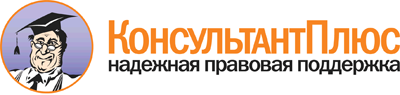  Постановление Совета Министров Республики Беларусь от 03.06.2010 N 860
(ред. от 22.08.2013)
"Об утверждении Положения о практике студентов, курсантов, слушателей" Документ предоставлен КонсультантПлюс

www.consultant.ru 

Дата сохранения: 20.04.2016 
 Республики БеларусьВ.Семашко